Mu Alpha Theta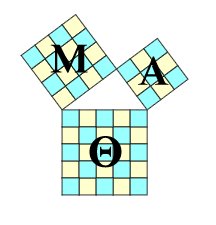 Friday, November 16th, 2012 12:18 pmRoom E6 Capistrano Valley High SchoolMinutesCall to OrderA regular meeting of Mu Alpha Theta was called to order at 12:20 pm by President Francis YangRoll CallPresent: Francis YangJustin SuMeagan ShinbashiMatt WarnagierisSteven RadoijicicMichael LeekRenee CaiJonathon WickesCooper UpsonAlex NgDaniel AcheeDaniel WongHao ZhouColin WangCandace PhamStaff: Mrs. Kubba, Club Advisor Old BusinessDecember Tournament:Signups for Volunteer Positions covered.Promotion-Phone CallsFlyer printing designated to Club Member Alex Ng.Time of Tournament for volunteers, determined to be from 7:30-1:30Difficulty level of the questions, AMC 8 and below for 6th and 7th graders, ideal number of questions around 70. Problem Making Session -Senior Center/Norman P. Murray Center, rent a room 12:00 - 3:00 Monday November 19thEveryone contributes food. New BusinessTutoring:Soccer player tutoring on Thursdays during Lunch in Mrs. Kubba's room E6.Committee Member CommentsUnanimous decision for tournament times and problem making date, promotion stressed, sign-ups complete for present members.AdjournmentAt the hour of 12:50, there being no further business to come before Mu Alpha Theta, the meeting was adjourned to Monday, November 19th at 12:00.